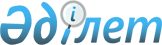 Об утверждении бюджета Заречного сельского округа Есильского района Северо-Казахстанской области на 2021-2023 годыРешение маслихата Есильского района Северо-Казахстанской области от 8 января 2021 года № 58/393. Зарегистрировано Департаментом юстиции Северо-Казахстанской области 13 января 2021 года № 6997.
      Сноска. Вводится в действие с 01.01.2021 в соответствии с пунктом 6 настоящего решения.
      В соответствии со статьей 9-1, с пунктом 2 статьи 75 Бюджетного кодекса Республики Казахстан от 4 декабря 2008 года, с пунктом 2-7 статьи 6 Закона Республики Казахстан от 23 января 2001 года "О местном государственном управлении и самоуправлении в Республике Казахстан", маслихат Есильского района Северо-Казахстанской области РЕШИЛ:
      1. Утвердить бюджет Заречного сельского округа Есильского района Северо-Казахстанской области на 2021-2023 годы согласно приложениям 1, 2, 3 соответственно, в том числе на 2021 год в следующих объемах:
      1) доходы - 35 267,2 тысяч тенге:
      налоговые поступления – 3 316 тысяч тенге;
      неналоговые поступления - 0 тысяч тенге;
      поступления от продажи основного капитала - 0 тысяч тенге;
      поступления трансфертов - 31 951,2 тысяч тенге;
      2) затраты - 35 997,8 тысяч тенге;
      3) чистое бюджетное кредитование - 0 тысяч тенге:
      бюджетные кредиты - 0 тысяч тенге;
      погашение бюджетных кредитов - 0 тысяч тенге;
      4) сальдо по операциям с финансовыми активами - 0 тысяч тенге:
      приобретение финансовых активов - 0 тысяч тенге;
      поступления от продажи финансовых активов государства - 0 тысяч тенге;
      5) дефицит (профицит) бюджета - - 730,6тысяч тенге;
      6) финансирование дефицита (использование профицита) бюджета - 730,6 тысяч тенге:
      поступление займов - 0 тысяч тенге;
      погашение займов - 0 тысяч тенге;
      используемые остатки бюджетных средств - 730,6 тысяч тенге.
      Сноска. Пункт 1 в редакции решения маслихата Есильского района Северо Казахстанской области от 21.04.2021 № 6/48 (вводится в действие с 01.01.2021); от 29.11.2021 № 13/117 (вводится в действие с 01.01.2021).


      1-1. Предусмотреть в расходах бюджета Заречного сельского округа на 2021 год за счет свободных остатков бюджетных средств, сложившихся на начало финансового года возврат неиспользованных (недоиспользованных) целевых трансфертов выделенных в 2020 финансовом году из районного бюджета, в сумме 1,3 тысяч тенге, согласно приложению 4.
      Сноска. Решение дополнено пунктом 1-1 в соответствии с решением маслихата Есильского района Северо-Казахстанской области от 21.04.2021 № 6/48 (вводится в действие с 01.01.2021).


      1-2. Предусмотреть в расходах бюджета Заречного сельского округа на 2021 год объемы целевых трансфертов, передаваемых из районного бюджета на проведение мероприятий за счет резерва местного исполнительного органа на неотложные мероприятия.
      Распределение указанных целевых трансфертов из районного бюджета определяется решением акима Заречного сельского округа Есильского района Северо-Казахстанской области "О реализации решения маслихата Есильского района Северо-Казахстанской области "Об утверждении бюджета Заречного сельского округа Есильского района Северо-Казахстанской области на 2021-2023 годы.
      Сноска. Решение дополнено пунктом 1-2 в соответствии с решениеммаслихата Есильского района Северо-Казахстанской области от 21.04.2021 № 6/48 (вводится в действие с 01.01.2021).


      1-3. Предусмотреть в бюджете Заречного сельского округа расходы за счет свободных остатков, сложившихся на начало финансового года в сумме 729,3 тысяч тенге, согласно приложению 4.
      Сноска. Решение дополнено пунктом 1-3 в соответствии с решением маслихата Есильского района Северо-Казахстанской области от 21.04.2021 № 6/48 (вводится в действие с 01.01.2021).


      2. Установить, что доходы бюджета Заречного сельского округа на 2021 год формируются в соответствии со статьей 52-1 Бюджетного кодекса Республики Казахстан от 4 декабря 2008 года.
      3. Предусмотреть на 2021 год объемы бюджетных субвенций, из районного бюджета бюджету Заречного сельского округа в сумме 23 803 тысяч тенге.
      4. Предусмотреть в бюджете Заречного сельского округа на 2021 год объемы целевых текущих трансфертов выделенных из областного бюджета, в том числе:
      на текущий ремонт уличного освещения в селе Чириковка Заречного сельского округа;
      на текущий ремонт уличного освещения в селе Карагаш Заречного сельского округа;
      на текущий ремонт уличного освещения между селом Чириковка и селом Луговое Заречного сельского округа;
      на повышение заработной платы государственных служащих местных исполнительных органов.
      Распределение указанных целевых трансфертов из областного бюджета определяется решением акима Заречного сельского округа Есильского района Северо-Казахстанской области "О реализации решения маслихата Есильского района "Об утверждении бюджета Заречного сельского округа Есильского района Северо-Казахстанской области на 2021-2023 годы.
      Сноска. Пункт 4 в редакции решения маслихата Есильского района Северо-Казахстанской области от 29.11.2021 № 13/117 (вводится в действие с 01.01.2021).


      5. Установить расходы на 2021-2023 годы по Заречному сельскому округу согласно приложениям 1, 2, 3
      6. Настоящее решение вводится в действие с 1 января 2021 года. Бюджет Заречного сельского округа Есильского района Северо-Казахстанской области на 2021 год
      Сноска. Приложение 1 в редакции решения маслихата Есильского района Северо-Казахстанской области от 21.04.2021 № 6/48 (вводится в действие с 01.01.2021); от 29.11.2021 № 13/117 (вводится в действие с 01.01.2021). Бюджет Заречного сельского округа Есильского района Северо-Казахстанской области на 2022 год Бюджет Заречного сельского округа Есильского района Северо-Казахстанской области на 2023 год Направление свободных остатков бюджетных средств, сложившихся на 1 января 2021 год
      Сноска. Решение дополнено приложением 4 в соответствии с решением маслихата Есильского района Северо-Казахстанской области от 21.04.2021 № 6/48 (вводится в действие с 01.01.2021).
					© 2012. РГП на ПХВ «Институт законодательства и правовой информации Республики Казахстан» Министерства юстиции Республики Казахстан
				
      Председатель сессии маслихатаЕсильского районаСеверо-Казахстанской области

К. Абулгазин

      Секретарь маслихатаЕсильского районаСеверо-Казахстанской области

А. Бектасова
Приложение 1 к решениюмаслихата Есильского районаСеверо-Казахстанской областиот 8 января 2021 года№ 58/393
Категория
Класс
подкласс
Наименование
Сумма (тысяч тенге)
1) Доходы
35 267,2
1
Налоговые поступления
3 316
01
Подоходный налог
20
2
Индивидуальный подоходный налог
20
04
Налоги на собственность
3 296
1
Налог на имущество
238
3
Земельный налог
94
4
Налог на транспортные средства
2 964
4
Поступление трансфертов
31 951,2
02
Трансферты из вышестоящих органов государственного управления
31 951,2
3
Трансферты из районного (города областного значения) бюджета
31 951,2
Функциональная группа
Администратор бюджетных программ
Программа
Наименование
Сумма (тысяч тенге)
2) Затраты
35 997,8
01
Государственные услуги общего характера
27 228
124
Аппарат акима города районного значения, села, поселка, сельского округа
27 228
001
Услуги по обеспечению деятельности акима города районного значения, села, поселка, сельского округа
27 728
07
Жилищно-коммунальное хозяйство
6 339,2
124
Аппарат акима города районного значения, села, поселка, сельского округа
6 339,2
008
Освещение улиц в населенных пунктах
5 339,2
009
Обеспечение санитарии населенных пунктов
500
011
Благоустройство и озеленение населенных пунктов
500
12
Транспорт и коммуникации
1 200
124
Аппарат акима города районного значения, села, поселка, сельского округа
1 200
013
Обеспечение функционирования автомобильных дорог в городах районного значения, селах, поселках, сельских округах
1 200
15
Трансферты 
730,6
124
Аппарат акима города районного значения, села, поселка, сельского округа
730,6
048
Возврат неиспользованных (недоиспользованных) целевых трансфертов
1,3
051
Целевые текущие трансферты из нижестоящего бюджета на компенсацию потерь вышестоящего бюджета в связи с изменением законодательства
729,3
3) Чистое бюджетное кредитование
0
Бюджетные кредиты
0
Погашение бюджетных кредитов
0
4) Сальдо по операциям с финансовыми активами
0
Приобретение финансовых активов
0
Поступления от продажи финансовых активов государства
0
5) Дефицит (профицит) бюджета
- 730,6
6) Финансирование дефицита (использование профицита) бюджета
730,6
7
Поступления займов
0
16
Погашение займов
0
Категория
Класс
подкласс
Наименование
Сумма (тысяч тенге)
8
Используемые остатки бюджетных средств
730,6
01
Остатки бюджетных средств
730,6
1
Свободные остатки бюджетных средств
730,6Приложение 2к решению маслихатаЕсильского районаСеверо-Казахстанской областиот 8 января 2021 года№ 58/393
Категория
Класс
подкласс
Наименование
Сумма (тысяч тенге)
2022 год
1) Доходы
25 398
1
Налоговые поступления
2 757
04
Налоги на собственность
2 757
1
Налог на имущество
132
3
Земельный налог
275
4
Налог на транспортные средства
2 350
4
Поступление трансфертов
22 641
02
Трансферты из вышестоящих органов государственного управления
22 641
3
Трансферты из районного (города областного значения) бюджета
22 641
Функциональная группа
Администратор бюджетных программ
Программа
Наименование
Сумма (тысяч тенге)
2022 год
2) Затраты
25 398
01
Государственные услуги общего характера
24 279
124
Аппарат акима города районного значения, села, поселка, сельского округа
24 279
001
Услуги по обеспечению деятельности акима города районного значения, села, поселка, сельского округа
24 279
07
Жилищно-коммунальное хозяйство
789
124
Аппарат акима города районного значения, села, поселка, сельского округа
789
008
Освещение улиц в населенных пунктах
514
009
Обеспечение санитарии населенных пунктов
275
12
Транспорт и коммуникации
330
124
Аппарат акима города районного значения, села, поселка, сельского округа
330
013
Обеспечение функционирования автомобильных дорог в городах районного значения, селах, поселках, сельских округах
330
3) Чистое бюджетное кредитование
0
Бюджетные кредиты
0
Погашение бюджетных кредитов
0
4) Сальдо по операциям с финансовыми активами
0
Приобретение финансовых активов
0
Поступления от продажи финансовых активов государства
0
5) Дефицит (профицит) бюджета
0
6) Финансирование дефицита (использование профицита) бюджета
0
7
Поступление займов
0
16
Погашение займов
0
Категория
Класс
подкласс
Наименование
Сумма (тысяч тенге)
2022 год
8
Используемые остатки бюджетных средств
0
01
Остатки бюджетных средств
0
1
Свободные остатки бюджетных средств
0Приложение 3к решению маслихатаЕсильского районаСеверо-Казахстанской областиот 8 января 2021 года№ 58/393
Категория
Класс
подкласс
Наименование
Сумма (тысяч тенге)
2023 год
1) Доходы
26 139
1
Налоговые поступления
2 917
04
Налоги на собственность
2 917
1
Налог на имущество
132
3
Земельный налог
275
4
Налог на транспортные средства
2 510
4
Поступление трансфертов
23 222
02
Трансферты из вышестоящих органов государственного управления
23 222
3
Трансферты из районного (города областного значения) бюджета
23 222
Функциональная группа
Администратор бюджетных программ
Программа
Наименование
Сумма (тысяч тенге)
2022 год
2) Затраты
26 139
01
Государственные услуги общего характера
24 764
124
Аппарат акима города районного значения, села, поселка, сельского округа
24 764
001
Услуги по обеспечению деятельности акима города районного значения, села, поселка, сельского округа
24 764
07
Жилищно-коммунальное хозяйство
828
124
Аппарат акима города районного значения, села, поселка, сельского округа
828
008
Освещение улиц в населенных пунктах
539
009
Обеспечение санитарии населенных пунктов
289
12
Транспорт и коммуникации
547
124
Аппарат акима города районного значения, села, поселка, сельского округа
547
013
Обеспечение функционирования автомобильных дорог в городах районного значения, селах, поселках, сельских округах
547
3) Чистое бюджетное кредитование
0
Бюджетные кредиты
0
Погашение бюджетных кредитов
0
4) Сальдо по операциям с финансовыми активами
0
Приобретение финансовых активов
0
Поступления от продажи финансовых активов государства
0
5) Дефицит (профицит) бюджета
0
6) Финансирование дефицита (использование профицита) бюджета
0
7
Поступление займов
0
16
Погашение займов
0
Категория
Класс
подкласс
Наименование
Сумма (тысяч тенге)
2023 год
8
Используемые остатки бюджетных средств
0
01
Остатки бюджетных средств
0
1
Свободные остатки бюджетных средств
0Приложение 4 к решению маслихатаЕсильского района Северо-Казахстанской областиот 8 января 2021 года№ 58/393
Функциональная группа
Администратор бюджетных программ
Программа
Наименование
Сумма (тысяч тенге)
15
Трансферты 
730,6
124
Аппарат акима города районного значения, села, поселка, сельского округа
730,6
048
Возврат неиспользованных (недоиспользованных) целевых трансфертов
1,3
051
Целевые текущие трансферты из нижестоящего бюджета на компенсацию потерь вышестоящего бюджета в связи с изменением законодательства
729,3
Итого
730,6